	MĚSTO ŽATEC	USNESENÍ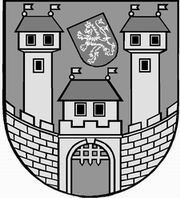 	z 	15	. jednání Rady města Žatce 	konané dne	28.5.2013Usnesení č. 	374 /13	-	406 /13	 374/13	Schválení programu	 375/13	Kontrola usnesení	 376/13	Informace o investičních akcích	 377/13	MHD – výběrové řízení	 378/13	Nebytový prostor v č.p. 149 nám. Svobody v Žatci	 379/13	Pronájem pozemků – letištní pásy	 380/13	Prodej části pozemku p.p.č. 7012/2 v k.ú. Žatec	 381/13	Záměr pronajmout pozemek v Husově ul. v Žatci	 382/13	Nabytí do majetku města	 383/13	Výběr zhotovitele akce Oprava krovu a výměna střešní krytiny objektu č.p.	 299 Klášter Kapucínů, Žatec, II. etapa	 384/13	Rekonstrukce objektu zázemí hřiště SLAVOJ, Žatec - převod finančních 	prostředků	 385/13	Smlouva o budoucí smlouvě o zřízení věcného břemene	 386/13	Smlouva o budoucí smlouvě o zřízení věcného břemene	 387/13	Zvláštní užití veřejného prostranství	 388/13	PD - Rekonstrukce 3 přechodů pro chodce na silnici I/27, Žatec	 389/13	Žádost Technické správy města Žatec, s.r.o.	 390/13	Dodatek č. 1 ke Smlouvě o poskytnutí finančního příspěvku z rozpočtu 	Města Žatce	 391/13	Finanční příspěvky pro rok 2013 – sociální a zdravotní komise	 392/13	Finanční příspěvek – Sdružení hasičů Čech, Moravy a Slezska	 393/13	Rozpočtová změna – finanční dar	 394/13	Rozpočtová změna	 395/13	Obecně závazná vyhláška – školské obvody základních škol zřízených 	městem Žatec	 396/13	Komunikace Zít s.r.o.  - Odpis pohledávky z účetní evidence města	 397/13	Pivní tradice Krušnohoří	 398/13	Odměna ředitelů PO	 399/13	Odměna řediteli příspěvkové organizace Městské lesy Žatec	 400/13	Protokol o výsledku následné veřejnosprávní kontroly	 401/13	Výslednost MP Žatec za měsíc duben 2013	 402/13	Sociální a zdravotní komise	 403/13	Odměny ředitelů příspěvkových organizací	 404/13	Souhlas s čerpáním investičního fondu	 405/13	Dodatek č. 23 k pojistné smlouvě číslo 772 049257 2	 406/13	KB Cash Pooling	 374/13	Schválení programuRada města Žatce projednala a schvaluje program jednání rady města.									 T:  28.5.2013	O:	p.	HAMOUSOVÁ	 375/13	Kontrola usneseníRada města Žatce projednala a bere na vědomí kontrolu usnesení z minulých jednání rady města a dále Rada města Žatce schvaluje opravu textu usnesení:- č. 370/13 Městské divadlo Žatec – rozpočtová změna, odvod z investičního fondu – a to tak, že v textu rozpočtové změny ruší částku 156.990,- Kč a nahrazuje ji částkou 157.000,- Kč;- č. 369/13 Přidělení bytů DPS – a to tak, že číslo bytu přiděleného fyzickým osobám se mění na 610. Ostatní část usnesení zůstává beze změn.	T:	28.5.2013	O:	p.	VAJDA	 376/13	Informace o investičních akcíchRada města Žatce bere na vědomí informaci o investičních akcích.									 T:  28.5.2013	O:	p.	MOHAUPT	 377/13	MHD – výběrové řízeníRada města Žatce projednala a v rámci nadlimitní veřejné zakázky na služby zadávané v otevřeném řízení dle § 27 a násl. zákona č. 137/2006 Sb., o veřejných zakázkách, ve znění pozdějších předpisů na akci „ZAJIŠTĚNÍ VEŘEJNÉ MĚSTSKÉ HROMADNÉ DOPRAVNÍ OBSLUŽNOSTI VE MĚSTĚ ŽATEC V REŽIMU VEŘEJNÉ LINKOVÉ DOPRAVY“ schvaluje na základě podaných připomínek uchazečů změnu přílohy č. 1 zadávacích podmínek (Smlouva o veřejných službách k zajištění dopravní obslužnosti Města Žatce městskou autobusovou dopravou) a schvaluje změnu termínu pro podání nabídek na 22.07.2013 v 11.00 hod.	T:	28.5.2013	O:	p.	DOBRUSKÝ	 378/13	Nebytový prostor v č.p. 149 nám. Svobody v ŽatciRada města Žatce ukládá odboru rozvoje a majetku města zveřejnit po dobu patnácti dnů záměr města pronajmout nebytový prostor č.1 v č.p. 149 nám. Svobody v Žatci o ploše 103,46 m2 za minimální nájemné ve výši 1.000,- Kč/m2/rok bez služeb.									 T:  31.5.2013	O:	p.	MOHAUPT	 379/13	Pronájem pozemků – letištní pásyRada města Žatce schvaluje nájem pozemků ostatní plochy p.p.č. 6322/2 o výměře 144054 m2, ostatní plochy p.p.č. 6320/2 o výměře 69889 m2 v k.ú. Žatec,  ostatní plochy p.p.č. 538/2 o výměře 54900 m2, ostatní plochy p.p.č. 538/7 o výměře 12225 m2 v k.ú. Libočany a  ostatní plochy p.p.č. 454/2 o výměře 3641 m2 v k.ú. Čeradice (letištní pásy) společnosti CHEROKEE TRADE COMPANY LIMITED Czech Republic branch, organizační složka, Praha.Rada města Žatce schvaluje podmínky nájemní smlouvy:- nájemní smlouvu uzavřít na dobu určitou 10 let,- zajištění nájemcem (provozovatelem) povolení Úřadu pro civilní letectví provozovat vnitrostátní neveřejné letiště do 1 roku ode dne podpisu nájemní smlouvy,- jednou za kalendářní rok umožnit bezplatné uspořádání sletu ultralehkých letadel,- zachování standardních podmínek k užívání letištní plochy pro žatecký Klub letecké amatérské asociace,- v případě nesplnění podmínek uvedených v nájemní smlouvě dojde k odstoupení od smlouvy a uložení smluvní pokuty ve výši dvojnásobku ročního nájemného.Rada města Žatce schvaluje souhlas k využití travnaté plochy ke vzletům a přistání sportovních létajících zařízení do doby znovuotevření neveřejného vnitrostátního letiště. Toto rozhodnutí je podmíněno kladným stanoviskem Letecké amatérské asociace České republiky. Souhlasné stanovisko je dáno společnosti CHEROKEE TRADE COMPANY LIMITED Czech Republic branch, organizační složka, Praha.	T:	1.6.2013	O:	p.	MOHAUPT	 380/13	Prodej části pozemku p.p.č. 7012/2 v k.ú. ŽatecRada města Žatce doporučuje zastupitelstvu města schválit prodej části pozemku ostatní lochy p.p.č. 7012/2 podle geometrického plánu č. 5753-9/2013 nově označenou p.p.č. 7012/9 o výměře 73 m2 v k.ú. Žatec fyzické osobě za kupní cenu 36.500,- Kč a poplatky spojené s provedením kupní smlouvy.	T:	27.6.2013	O:	p.	MOHAUPT	 381/13	Záměr pronajmout pozemek v Husově ul. v ŽatciRada města Žatce projednala žádost Společenství vlastníků jednotek Husova 2643, 2644 v Žatci a ukládá odboru rozvoje a majetku města zveřejnit po dobu 15 dnů záměr města pronajmout část pozemku ostatní plochy p.p.č. 5605/21 o výměře 4 m2 v k.ú. Žatec jako zázemí k bytovému domu.	T:	5.6.2013	O:	p.	MOHAUPT	 382/13	Nabytí do majetku městaRada města Žatce projednala stanovisko Správy a údržby silnic Ústeckého kraje, příspěvkové organizace ve věci odstranění majetkového nesouladu zastavěné plochy a nádvoří st.p.č. 3712 o výměře 5 m2 ul. Volyňských Čechů a st.p.č. 3732 o výměře 5 m2 ul. Pražská v Žatci pod stavbou autobusových zastávek v majetku Města Žatec včetně přilehlých komunikací (chodníků) a ukládá odboru rozvoje a majetku města zadat zpracování geometrického zaměření předmětných pozemků.	T:	15.6.2013	O:	p.	MOHAUPT	 383/13	Výběr zhotovitele akce Oprava krovu a výměna střešní krytiny objektu 	č.p. 299 Klášter Kapucínů, Žatec, II. etapaRada města Žatce projednala a v souladu ze Zásadami a postupy Města Žatec pro zadávání veřejných zakázek – veřejná zakázka malého rozsahu  schvaluje  pořadí  na prvních čtyřech  místech  při  hodnocení  nabídek  na akci  „Oprava krovu a výměna střešní krytiny objektu č.p. 299 Klášter Kapucínů, Žatec, II. etapa - západní část“ takto:1. S pro S cz, spol. s r.o., Okružní 385, 411 56 Bohušovice nad Ohří2. KLEMPO – Bezděkov 5, 438 01 Žatec3. fyzická osoba4. KLEMO s.r.o. Bezděkov 65, 438 01 Žatec.Rada města Žatce schvaluje výsledek hodnocení a posouzení nabídek stanovené hodnotící komisí.Rada města Žatce zároveň ukládá starostce města Žatce podepsat smlouvu o dílo s vítězným uchazečem. Rada města Žatce doporučuje Zastupitelstvu města Žatce schválit rozpočtovou změnu – uvolnění finančních prostředků z investičního fondu na financování stavby „Oprava krovu a výměna střešní krytiny objektu č.p. 299 Klášter Kapucínů, Žatec, II. etapa - západní část“.Výdaje: kap. 741-6171-6901                 - 1.700.000,- Kč inv. fondVýdaje: kap. 716-3322-5171 org. 299        + 1.700.000,- Kč.	T:	27.6.2013	O:	p.	MOHAUPT	 384/13	Rekonstrukce objektu zázemí hřiště SLAVOJ, Žatec - převod finančních	 prostředkůRada města Žatce schvaluje převod neinvestičních finančních prostředků pro financování akce „Rekonstrukce objektu zázemí hřiště SLAVOJ, Žatec“.Výdaje: 739-3412-5171               -  180.000,- KčVýdaje: 739-3613-5171-org. 749       + 180.000,- Kč.	T:	1.6.2013	O:	p.	SEDLÁKOVÁ	 385/13	Smlouva o budoucí smlouvě o zřízení věcného břemeneRada města Žatce schvaluje Smlouvu o uzavření budoucí smlouvy o zřízení věcného břemene pro Severočeskou vodárenskou společnost, a.s. na stavbu „LN 085 110 Žatec, nám. 5. května – rekonstrukce kanalizace a vodovodu“ na pozemcích města p.p.č. 6764 a p.p.č. 6761/1 v k.ú. Žatec, jejímž obsahem bude uložení vodovodního řadu a kanalizačního potrubí do země, právo ochranného pásma a právo oprávněné strany vyplývající ze zákona č. 274/2001 Sb., zákon o vodovodech a kanalizacích, ve znění pozdějších předpisů.	T:	7.6.2013	O:	p.	MOHAUPT	 386/13	Smlouva o budoucí smlouvě o zřízení věcného břemeneRada  města  Žatce  schvaluje Smlouvu o  uzavření budoucí smlouvy o zřízení věcného břemene pro fyzickou osobu na stavbu „Žatec, Svatopluka Čecha, zřízení vjezdu na pozemek p.p.č. 4593/10, fyzická osoba“ na pozemku města p.p.č. 4593/2 v k.ú. Žatec, jejímž obsahem bude právo zřízení a provozování vjezdu, právo přístupu a příjezdu přes pozemek v souvislosti se zřízením, provozem, opravou a údržbou vjezdu.	T:	7.6.2013	O:	p.	MOHAUPT	 387/13	Zvláštní užití veřejného prostranstvíRada města Žatce projednala žádost fyzické osoby a souhlasí se zvláštním užitím veřejného prostranství umístěním předzahrádky před cukrárnou umístěnou v č.p. 3191 ul. Bratří Čapků v Žatci v termínu od 29.05.2013 do 18.09.2013.									 T:  29.5.2013	O:	p.	MOHAUPT	 388/13	PD - Rekonstrukce 3 přechodů pro chodce na silnici I/27, ŽatecRada města Žatce projednala a schvaluje rozdělení akce „PD - Rekonstrukce 3 přechodů pro chodce na silnici I/27, Žatec na 2 etapy. Dále Rada města Žatce schvaluje prodloužení termínu realizace.Současně Rada města Žatce schvaluje znění dodatku č. 1 ke smlouvě o dílo na zhotovení projektu stavby a obstarání výkonu autorského dozoru na uvedenou akci a ukládá starostce města podepsat dodatek č. 1 se společností DHV CR, spol. s r.o.	T:	7.6.2013	O:	p.	MOHAUPT	 389/13	Žádost Technické správy města Žatec, s.r.o.Rada města Žatce dle žádosti nájemce Technická správa města Žatec, s.r.o. souhlasí s uzavřením smlouvy o podnájmu nebytového prostoru a části pozemku p.p.č. 6535/8  v areálu nemovitostí „Otevřené koupaliště se saunou v Žatci“ č.p. 2930 na st.p.č. 2463 v k.ú. Žatec se spol. BGN s.r.o., zast. jednatelem, za účelem provozování občerstvení na dobu určitou do 30.09.2013, dále souhlasí s uzavřením smlouvy o podnájmu části pozemku p.p.č. 6535/11  o výměře 7 m2  v areálu nemovitostí „Otevřené koupaliště se saunou v Žatci“ č.p. 2930 v k.ú. Žatec s fyzickou osobou za účelem umístění přívěsu pro výrobu a prodej langošů na dobu určitou do 30.09.2013, dále souhlasí s uzavřením smlouvy o podnájmu části pozemku p.p.č. 6535/8  o výměře 110 m2 v areálu nemovitostí „Otevřené koupaliště se saunou v Žatci“ č.p. 2930 v k.ú. Žatec s fyzickou osobou za účelem umístění prodejního stánku občerstvení s posezením na dobu určitou do 30.09.2013.	T:	31.5.2013	O:	p.	MOHAUPT	 390/13	Dodatek č. 1 ke Smlouvě o poskytnutí finančního příspěvku z rozpočtu 	Města ŽatceRada města Žatce schvaluje Dodatek č. 1 ke Smlouvě o poskytnutí finančního příspěvku z rozpočtu Města Žatce, a to Mateřské škole Žatec, Bratří Čapků 2775, okres Louny.	T:	30.5.2013	O:	p.	SEDLÁKOVÁ	 391/13	Finanční příspěvky pro rok 2013 – sociální a zdravotní komiseRada města Žatce schvaluje dle ust. § 102 odst. 3 zákona č. 128/2000 Sb., o obcích (obecní zřízení), ve znění pozdějších předpisů a v souladu se zápisem z jednání sociální a zdravotní komise poskytnutí finančního příspěvku organizaci Rodinné centrum Sedmikráska, IČ 22728783, Svatováclavská 1931, Žatec ve výši 5.000,- Kč na projekt Zahoďte klíč.	T:	10.6.2013	O:	p.	SEDLÁKOVÁ	 392/13	Finanční příspěvek – Sdružení hasičů Čech, Moravy a SlezskaRada města Žatce schvaluje poskytnutí finančního příspěvku společnosti Sdružení hasičů – krajské sdružení hasičů Ústeckého kraje IČ 71173811, Stroupežnického 1326/16, Ústí nad Labem na financování části nákladů spojených s Propagační jízdou historické techniky Žatcem dne 2. června 2013 ve výši 5.000,- Kč. Rada města Žatce schvaluje rozpočtovou změnu:Výdaje: 741-6171-5901             - 5.000,- Kč (rezervní fond)Výdaje: 741-3429-5222            + 5.000,- Kč (finanční příspěvek).	T:	30.5.2013	O:	p.	SEDLÁKOVÁ	 393/13	Rozpočtová změna – finanční darRada města Žatce schvaluje rozpočtovou změnu ve výši 250.000,- Kč, a to zapojení peněžního daru od  společnosti NET4GAS, s.r.o., se sídlem Na Hřebenech II 1718/8, Praha 4 – Nusle, IČ 27260364, a to na akci „Obnova zeleně včetně vybudování herních prvků pro děti ve vnitrobloku přiléhajícím č.p. 2393 v ulici Bratří Čapků v Žatci“.Příjmy: 739-3421-2321                   + 250.000,- Kč (přijatý neinvestiční dar) Výdaje: 739-3421-5169 org. 798          + 250.000,- Kč (výdaje – dětské hřiště).	T:	30.5.2013	O:	p.	SEDLÁKOVÁ	 394/13	Rozpočtová změnaRada města Žatce schvaluje rozpočtovou změnu ve výši 600,- Kč, a to narovnání příjmů města Žatce – příspěvek na výkon státní správy v působnosti obcí na rok 2013 dle požadavku Krajského úřadu Ústeckého kraje.Příjmy: 4112                    - 600,- Kč (dotace ze SR)        719-6171-2329           600,- Kč (nahodilé příjmy).	T:	30.5.2013	O:	p.	SEDLÁKOVÁ	 395/13	Obecně závazná vyhláška – školské obvody základních škol zřízených 	městem ŽatecRada města Žatce projednala a doporučuje Zastupitelstvu města Žatce schválit dle ustanovení § 178 odst. 2 písm. b) zákona č. 561/2004 Sb., o předškolním, základním, středním, vyšším odborném a jiném vzdělávání (školský zákon), ve znění pozdějších předpisů, a v souladu s § 10 písm. d) a § 84 odst. 2 písm. h) zákona č. 128/2000 Sb., o obcích (obecní zřízení), ve znění pozdějších předpisů, Obecně závaznou vyhlášku města Žatce, kterou se stanoví školské obvody základních škol zřízených městem Žatec.	T:	27.6.2013	O:	p.	SEDLÁKOVÁ	 396/13	Komunikace Zít s.r.o.  - Odpis pohledávky z účetní evidence městaRada města Žatce doporučuje Zastupitelstvu města Žatce schválit odpis pohledávky z účetní evidence města ve výši 1.483.840,- Kč za společností Komunikace Zít s.r.o., IČ 45789801, a to z důvodu ukončení insolvenčního řízení společnosti.									 T:  27.6.2013	O:	p.	SEDLÁKOVÁ	 397/13	Pivní tradice KrušnohoříRada města Žatce projednala a schvaluje znění Smlouvy o dílo se zhotoviteli v rámci projektu „Pivní tradice Krušnohoří“ spolufinancovaného z Fondu malých projektů v Euroregionu Erzgebirge/Krušnohoří, programu na podporu přeshraniční spolupráce mezi ČR a Svobodným státem Sasko 2007-2013, Ziel 3/Cíl 3, č. projektu: 0560.00/160812/1/03 a ukládá starostce města smlouvy podepsat.	T:	30.5.2013	O:	p.	HAMOUSOVÁ	 398/13	Odměna ředitelů PORada města Žatce souhlasí s vyplacením odměny ředitelům příspěvkových organizací Kamarád-LORM a Domov pro seniory a Pečovatelská služba v Žatci v navržené výši.									 T:  31.5.2013	O:	p.	ANTONI	 399/13	Odměna řediteli příspěvkové organizace Městské lesy ŽatecRada města Žatce projednala a schvaluje v souladu s Pravidly Rady města Žatce vyplacení odměny řediteli příspěvkové organizace Městské lesy Žatec za první pololetí roku 2013 v upravené výši.									 T:  31.5.2013	O:	p.	TRÁVNÍČEK	 400/13	Protokol o výsledku následné veřejnosprávní kontrolyRada města Žatce bere na vědomí protokol o výsledku veřejnosprávní kontroly hospodaření s veřejnými prostředky u příspěvkové organizace Základní škola Žatec, Komenského alej 749, okres Louny.									 T:  28.5.2013	O:	p.	SEDLÁKOVÁ	 401/13	Výslednost MP Žatec za měsíc duben 2013Rada města Žatce bere na vědomí dosaženou výslednost Městské policie Žatec za měsíc duben 2013.									 T:  28.5.2013	O:	p.	KUBISKA	 402/13	Sociální a zdravotní komiseRada města Žatce projednala a bere na vědomí zápis z jednání sociální a zdravotní komise ze dne 06.05.2013.									 T:  28.5.2013	O:	p.	NOVOTNÝ	 403/13	Odměny ředitelů příspěvkových organizacíRada města Žatce projednala a souhlasí s vyplacením odměn ředitelům příspěvkových organizací – Městská knihovna Žatec, Městské divadlo Žatec a Regionální muzeum K. A. Polánka Žatec v navržené výši.	T:	10.6.2013	O:	p.	ŠMERÁKOVÁ	 404/13	Souhlas s čerpáním investičního fonduRada města Žatce projednala žádost ředitele Městského divadla Žatec, Dvořákova 27, Žatec a souhlasí s čerpáním investičního fondu organizace v celkové výši 981.790,30 Kč na financování rekonstrukce a úpravy zastřešení jeviště letního kina.	T:	31.5.2013	O:	p.	ŠMERÁKOVÁ	 405/13	Dodatek č. 23 k pojistné smlouvě číslo 772 049257 2Rada města Žatce projednala a schvaluje Dodatek č. 23 k Pojistné smlouvě číslo 772 049257 2 a ukládá starostce města tento dodatek podepsat.Zároveň schvaluje rozpočtovou změnu takto:Výdaje: 719-6320-5163          + 150.000,- Kč (navýšení pojistného)Výdaje: 719-6171-5901          -  150.000,- Kč (čerpání 5% rezervy kapitoly 719).	T:	30.6.2013	O:	p.	ŠMERÁKOVÁ	 406/13	KB Cash PoolingRada města Žatce projednala a schvaluje Dohodu o poskytnutí cash-poolingu fiktivního pro obce a s nimi spjaté osoby a ukládá starostce města tuto dohodu podepsat.									 T:  10.6.2013	O:	p.	SEDLÁKOVÁ	 Místostarosta	Starostka	 Ing. Jan Novotný, DiS. v.r.	Mgr. Zdeňka Hamousová v.r.Za správnost vyhotovení: Pavlína KloučkováUpravená verze dokumentu z důvodu dodržení přiměřenosti rozsahu zveřejňovaných osobních údajů podle zákona č. 101/2000 Sb., o ochraně osobních údajů v platném znění.hlasůHamousováNovotnýHladkýHlávkováHolodňákKoptaŠtrosspro5//omluven///omluvenproti-zdržel se-hlasůHamousováNovotnýHladkýHlávkováHolodňákKoptaŠtrosspro5//omluven///omluvenproti-zdržel se-hlasůHamousováNovotnýHladkýHlávkováHolodňákKoptaŠtrosspro6//////omluvenproti-zdržel se-hlasůHamousováNovotnýHladkýHlávkováHolodňákKoptaŠtrosspro6//////omluvenproti-zdržel se-hlasůHamousováNovotnýHladkýHlávkováHolodňákKoptaŠtrosspro5/////nehlasovalomluvenproti-zdržel se-hlasůHamousováNovotnýHladkýHlávkováHolodňákKoptaŠtrosspro5/////omluvenproti-zdržel se1/hlasůHamousováNovotnýHladkýHlávkováHolodňákKoptaŠtrosspro6//////omluvenproti-zdržel se-hlasůHamousováNovotnýHladkýHlávkováHolodňákKoptaŠtrosspro6//////omluvenproti-zdržel se-hlasůHamousováNovotnýHladkýHlávkováHolodňákKoptaŠtrosspro6//////omluvenproti-zdržel se-hlasůHamousováNovotnýHladkýHlávkováHolodňákKoptaŠtrosspro6//////omluvenproti-zdržel se-hlasůHamousováNovotnýHladkýHlávkováHolodňákKoptaŠtrosspro6//////omluvenproti-zdržel se-hlasůHamousováNovotnýHladkýHlávkováHolodňákKoptaŠtrosspro6//////omluvenproti-zdržel se-hlasůHamousováNovotnýHladkýHlávkováHolodňákKoptaŠtrosspro6//////omluvenproti-zdržel se-hlasůHamousováNovotnýHladkýHlávkováHolodňákKoptaŠtrosspro6//////omluvenproti-zdržel se-hlasůHamousováNovotnýHladkýHlávkováHolodňákKoptaŠtrosspro6//////omluvenproti-zdržel se-hlasůHamousováNovotnýHladkýHlávkováHolodňákKoptaŠtrosspro6//////omluvenproti-zdržel se-hlasůHamousováNovotnýHladkýHlávkováHolodňákKoptaŠtrosspro5/omluven////omluvenproti-zdržel se-hlasůHamousováNovotnýHladkýHlávkováHolodňákKoptaŠtrosspro4omluven////omluvenproti-zdržel se1/hlasůHamousováNovotnýHladkýHlávkováHolodňákKoptaŠtrosspro5/omluven////omluvenproti-zdržel se-hlasůHamousováNovotnýHladkýHlávkováHolodňákKoptaŠtrosspro5/omluven////omluvenproti-zdržel se-hlasůHamousováNovotnýHladkýHlávkováHolodňákKoptaŠtrosspro5/omluven////omluvenproti-zdržel se-hlasůHamousováNovotnýHladkýHlávkováHolodňákKoptaŠtrosspro5/omluven////omluvenproti-zdržel se-hlasůHamousováNovotnýHladkýHlávkováHolodňákKoptaŠtrosspro5/omluven////omluvenproti-zdržel se-hlasůHamousováNovotnýHladkýHlávkováHolodňákKoptaŠtrosspro5/omluven////omluvenproti-zdržel se-hlasůHamousováNovotnýHladkýHlávkováHolodňákKoptaŠtrosspro5/omluven////omluvenproti-zdržel se-hlasůHamousováNovotnýHladkýHlávkováHolodňákKoptaŠtrosspro5/omluven////omluvenproti-zdržel se-hlasůHamousováNovotnýHladkýHlávkováHolodňákKoptaŠtrosspro5/omluven////omluvenproti-zdržel se-hlasůHamousováNovotnýHladkýHlávkováHolodňákKoptaŠtrosspro5/omluven////omluvenproti-zdržel se-hlasůHamousováNovotnýHladkýHlávkováHolodňákKoptaŠtrosspro5/omluven////omluvenproti-zdržel se-hlasůHamousováNovotnýHladkýHlávkováHolodňákKoptaŠtrosspro4/omluven//nehlasoval/omluvenproti-zdržel se-hlasůHamousováNovotnýHladkýHlávkováHolodňákKoptaŠtrosspro5/omluven////omluvenproti-zdržel se-hlasůHamousováNovotnýHladkýHlávkováHolodňákKoptaŠtrosspro5/omluven////omluvenproti-zdržel se-hlasůHamousováNovotnýHladkýHlávkováHolodňákKoptaŠtrosspro5/omluven////omluvenproti-zdržel se-